РЕШЕНИЕ                                                                      				КАРАР№  81                                с. Старый Куклюк                «02» февраля 2023 г.О внесении изменений в Решение Совета Старокуклюкского сельского поселения Елабужского муниципального района Республики Татарстан от 15 июня 2015 года N 164 «Об утверждении положения о муниципальной службе в Старокуклюкском сельском поселении Елабужского муниципального района»В соответствии с Федеральным законом от 02.03.2007 N 25-ФЗ "О муниципальной службе в Российской Федерации", Федеральным законом от 05.12.2022 N 498-ФЗ «О внесении изменений в отдельные законодательные акты Российской Федерации», Кодексом Республики Татарстан о муниципальной службе, Уставом муниципального образования "Старокуклюкское сельское поселение" Елабужского муниципального района Республики Татарстан, Совет Старокуклюкского сельского поселенияРЕШИЛ:1. Внести в Положение о муниципальной службе в Старокуклюкском сельском поселении Елабужского муниципального района утверждённое решением Совета Старокуклюкского сельского поселения от 15 июня 2015 года N 164 следующие изменения:1.1. Пункт 13.1 Раздела 13 Положения дополнить подпунктом 11 следующего содержания:"11) приобретения им статуса иностранного агента.".1.2. Пункт 28.1. Раздела 28 Положения дополнить подпунктом 5 следующего содержания:"5) приобретения муниципальным служащим статуса иностранного агента.".2. Настоящее решение вступает в силу с момента  его официального опубликования. 3. Контроль за исполнением настоящего решения оставляю за собой.Председатель                                      					А.Б. Бахметов                                               СОВЕТ СТАРОКУКЛЮКСКОГО СЕЛЬСКОГО ПОСЕЛЕНИЯ ЕЛАБУЖСКОГО МУНИЦИПАЛЬНОГО РАЙОНАРЕСПУБЛИКИ ТАТАРСТАН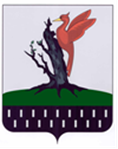 ТАТАРСТАН  РЕСПУБЛИКАСЫ АЛАБУГА  МУНИЦИПАЛЬ РАЙОНЫ ИСКЕ КУКЛЕКАВЫЛ ЖИРЛЕГЕ  СОВЕТЫ